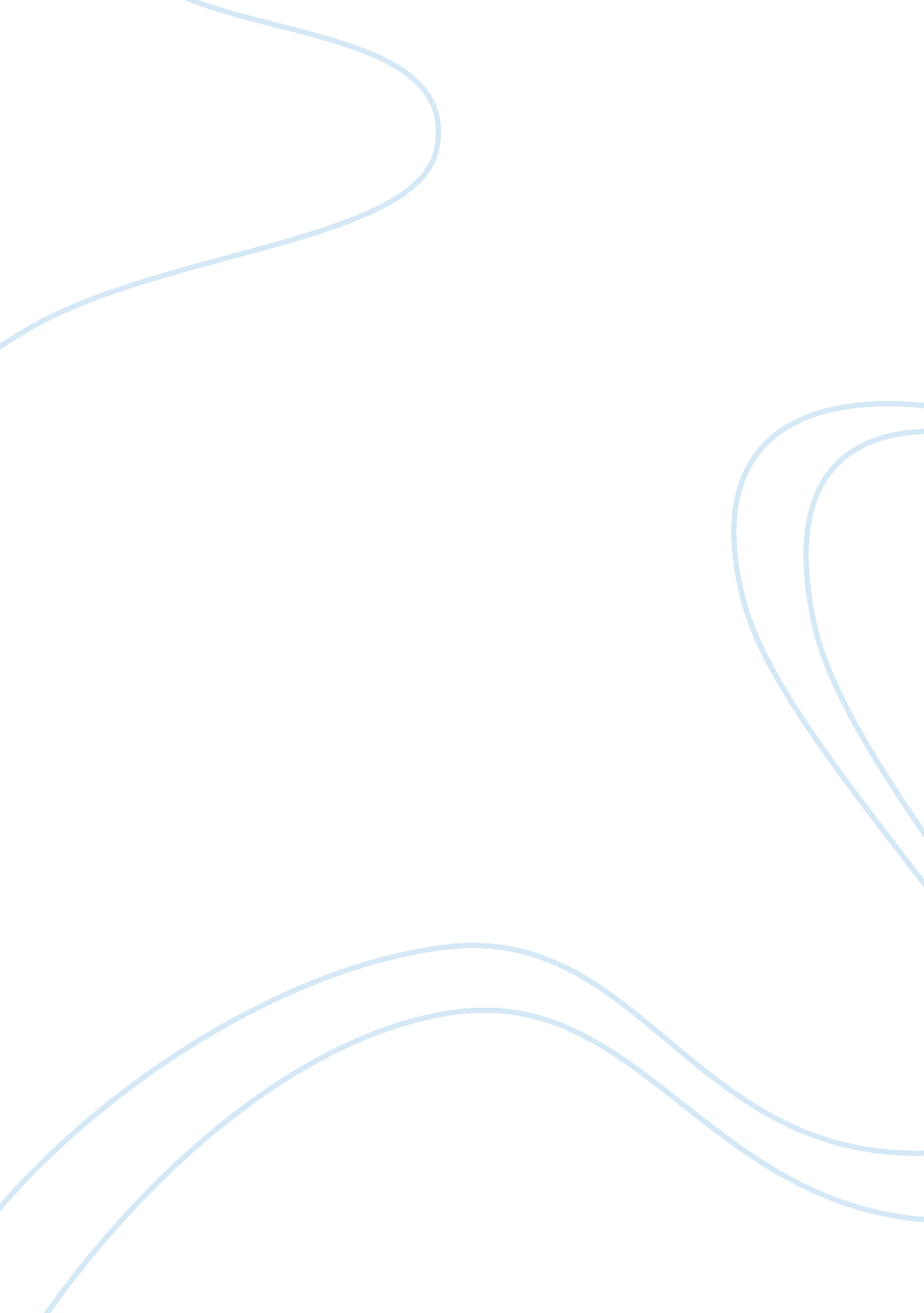 Relevance of bschool education in reengineering management essayBusiness, Management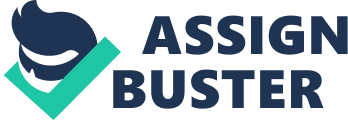 During the past decades, many leading business schools have quietly adopted an inappropriate and ultimately self-defeating-model of academic excellence. Instead of measuring themselves in terms of the competence of their graduates, or by how well their faculties understand important drivers of business performance, schools measure themselves almost solely by the rigor of their scientific research. Re-engineering of B-school education towards excellence depends upon many qualities of its students like Openness of new ideas and possibilities & ability to challenge the conventional wisdom, Curious mind that retains a desire for a lifelong learning, self confidence and self efficiency and some qualities also apply on B schools like ability to produce good professionals, having clear vision and mission, ability to define the kind of professionals it would produce, sound system of governance, Effective teaching process. The sample size was 103 and MBA students were randomly selected . Annova one way test was used for analysis to test the hypothesis the purpose of this research is to determine if there is need for re-engineering of management education in business schools and to provide a new theory for the same. The results revealed that there was significant association between different percentages in graduation of students and their perception towards the variable related to re engineer the business school education towards excellence. Introduction (Evan Krafta, 2010) when a nation makes a transition from a protected economy to a market economy, there is a surge in the demand for management education. To match this demand, there is usually an increase in the number of private schools running courses in business management. (R. A Page, 2006) currently the demand for business education continues to expand worldwide, creating a market whose limits have yet to be defined. While the rapid growth of business programs began in the 1950s, they are now ubiquitous . At its heart, re-engineering is based on the century-old theory of Frederick Winslow Taylor, that variation is waste. This approach makes sense when applied to clerical, easily measured work, like insurance claims processing and call-center operations. But this process-oriented approach breaks down in cases where individuals must make decisions based on their own information, judgment, and experience. (Roger Thompson, 2008), The Harvard Business School dean, Jay Light put these words that " It was our view that you need to think about what you are doing every 100 years or so, whether you need to or not". Business schools have been using information for years to improve the efficiency of academic services and effectiveness of academic programs. As more trustees, administrators, faculty, parents, students have begun to seek better outcomes, and not surprisingly these schools are investing in technology. But these schools are finding that technology implementation does not necessarily improve decision-making nor does it necessarily improve outcomes and decision-making. An important function of business schools is to develop important, relevant knowledge, serve as a source of critical thought and inquiry about organizations and management, and thus advance the general public interest as well as the profession of management. Objective of the study The purpose of this research is to determine if there is need for re-engineering of management education in business schools and to provide a new theory for the same. Therefore the questions designed were related to extra values and activities that are provided in management schools towards academic excellence. In short, following three points can be considered as key points to be concluded for this research. The value of the management schools and the extent of influence on actual management practice generated in business schoolsIndentify the factors out of the six below mentioned factors that students of business school feel most required for re-engineering the management education for excellence. The six most important factors finalized for study are as follows Openness to new ideas and possibilities & ability to challenge the conventional wisdomSensitiveness towards socio-economic and natural environmentCurious mind that retains a desire for a lifelong learningAbility of contemporary management education system to produce good professionalsClear vision and mission of B- SchoolPerception about institute’s ability to define clearly the kind of product (professionals)System of governance of institute / B-schoolEffectiveness of institute’s teaching processSelf confidence and self efficiency that propel respondent to take initiative rather than being prodded to action Review of literature (Ajith, 2012) in his study investigated the current status and emerging trends in management education. In the current academic environment, corporate responsibility and sustainability have entered but not yet become embedded in the mainstream of business-related education. (Lavelle, 2012) identified the top undergraduate business programs, by Bloomberg Business week used a methodology that included nine measures of student satisfaction, post-graduation outcomes, and academic quality.(Paul & Pintrich, 2004) Showed conceptual framework for assessing student motivation and self-regulated learning in the college classroom is presented. The framework was based on a self-regulatory (SRL) perspective on student motivation and learning in contrast to a student approaches to learning (SAL) perspective.(Nazeer, 2012) in his paper highlighted what and how exactly there was a need to essentially recreate and restructure the blocks that built an education system and produced effective management professionals.(Chia, 2007) in his paper argued that the cultivation of the ‘ entrepreneurial imagination’ was the singular most important contribution university business schools could make to the business community. Instead of the prevalent emphasis on the vocationalizing of business/management programmes in order to make them more ‘ relevant’, university business schools should adopt a deliberate educational strategy that privileged the ‘ weakening’ of thought processes so as to encourage and stimulate the entrepreneurial imagination.(Warhurst, 2011) concluded by developing implications for the redesign of MBA education to better enable manager-students’ identity formation. The findings contributed to resolving a key debate in the study of identity formation. Thus MBA students studied to critically examine the relationality of management, the significance of identity in the respondent managers’ day-to-day practice, and the contribution of MBA study to identity-work.(Rousseau, 2012) in his study concluded a core feature of this professionalism, the production of essential management knowledge, and the process of educating people in applying it. With Simon as a guide, this article outlined educational and research interventions to help business schools realize their founding purpose. In doing so, it addressed the distinctive knowledge products that business school research could contribute to the management profession. (Daniel, 2006) found that the actual cause of today's crisis in management education was far broader in scope than most of us want to believe, and it could be traced to a dramatic shift in the culture of business schools. Hypothesis used for the study Table 1 H01 There is no significant association between the different age groups of the respondents and their perception towards excellence of B-school education. (Refer table 3) H02 There is no significant association between the different gender groups of the respondents and their perception towards excellence of B-school education. (Refer table 4) H03 There is no significant association between the different stream in graduation groups of the respondents and their perception towards excellence of B-school education. (Refer table 5) H04 There is no significant association between the different percentage in graduation groups of the respondents and their perception towards excellence of B-school education. (Refer table 6) Limitations and Further Research Firstly, this study was carried out mainly in B-schools of Udaipur therefore; the results obtained may not be Pertinent to the country as a whole. Of course, the study can be extended to other states of India. Secondly, the present study has been conducted by taking a sample of 150 students of some management schools of Udaipur, ignoring the government management schools this cannot lead to the generalizability of the findings and the results may not be implied conclusively to the whole management education. Additional studies are recommended to fill this gap. Therefore, the conceptual and methodology limitations of this study need to be considered when designing future research. Research Methodology Research Setting The study was conducted in various Business schools of Rajasthan. For choosing the sample, Non Probabilistic judgment-cum-convenience sampling technique was used. The research type was Conceptual and analytical. Participants A sample of 150 management students was taken, some of them were approached personally at their business schools and rest were contacted electronically (through internet). Out of those, 127 questionnaires were received which gave an approximately 84 percent of response rate. Of these, 103 questionnaires completed in all respects were used for the purpose of analysis. Measuring Instrument A scale of 9 statements was developed on a five-point Likert scale ranging from ‘ strongly agree’ (5) to ‘ strongly disagree’ (1) to tap respondent’s perception towards relevance of B-school education in Re engineering for excellence. Statistical analysis Frequency test in order to generate demographic profile of respondents and ANOVA-one way test was used. ANOVA-One Way Analysis ANOVA-one way classification was performed to test whether any significant difference existed among the various groups of respondents across 9-item perception scale. Four groups of the respondents that are considered for ANOVA-one way analysis are age (four categories), gender (two categories), stream in graduation (four categories), and percentage in graduation (four categories). In the present study following hypothesis has been formulated and tested. For the rejection of null hypothesis it is required that p value should be less than 0. 05. And therefore the null hypotheses (at 95 percent confidence level) may be accepted. It can be concluded that there is no significant difference among various groups of respondents with respect to their perception towards excellence of B-school education. Data analysis and interpretation (Table 2) Demographic Characteristics of Sampled students Frequency Age < 20 years120-21 years1721-22 years47> 22 years38Total103 Gender Male62Female41Total103 Stream in graduation Commerce67Arts17Science12Others7Total103 percentage in graduation 36-50%1250-60%4560-75%35> 75 %11Total103The above table shows the demographic profile of respondents. Four demographic factors were used for the study namely age, gender, stream of graduation and percentage of graduation. Majority of respondents were from 21-22 years age group. 60 percent of the respondents were male. 67 students who contributed approx 65% of total respondents had their graduation in commerce stream and only 12 were from science and 17 respondents did their graduation in arts stream. Rest of others was put into other stream who had done graduation in some other stream. 45 out of 103 respondents were found in 50 to 60 percentage slab. Table 3 (Annova one way test ) Age Sum of SquaresdfMean SquareFYou have self confidence and self efficiency that propel you to take initiative rather than being prodded to actionBetween Groups1. 1763. 392. 928Within Groups41. 81599. 422Total42. 990102You are open to new ideas and possibilities & ability to challenge the conventional wisdomBetween Groups2. 4303. 8101. 928Within Groups48. 56099. 491Total50. 990102You are sensitive towards socio-economic and natural environment and responsiveness towards stakeholdersBetween Groups4. 68231. 5612. 928Within Groups67. 29999. 680Total71. 981102You have a curious mind that retains a desire for a life long learningBetween Groups2. 2053. 7353. 928Within Groups103. 989991. 050Total106. 194102You think that our contemporary management education system is able to produce good professionalsBetween Groups2. 0793. 6934. 928Within Groups87. 61099. 885Total89. 689102Your B- school has a clear vision and missionBetween Groups3. 92531. 3085. 928Within Groups75. 76599. 765Total79. 689102Your institute is able to define clearly the kind of product (professionals), it would like to createBetween Groups. 7423. 2476. 928Within Groups107. 316991. 084Total108. 058102Your institute is having a sound system of governanceBetween Groups4. 34531. 4487. 928Within Groups81. 38499. 822Total85. 728102Your institute’s teaching process is highly effectiveBetween Groups4. 85131. 6178. 928Within Groups114. 489991. 156Total119. 340102Interpretation : Table 3 all significant values are greater than . 05 for different age groups. Thus null hypothesis is accepted. This shows there is no significant difference between the different age groups of the respondents and their perception towards excellence of B-school education. Table 4 (Annova one way test) Gender Sum of Squares df Mean Square F You have self confidence and self efficiency that propel you to take initiative rather than being prodded to actionBetween Groups. 0061. 006. 015Within Groups42. 984101. 426Total42. 990102You are open to new ideas and possibilities & ability to challenge the conventional wisdomBetween Groups. 0791. 0791. 015Within Groups50. 911101. 504Total50. 990102You are sensitive towards socio-economic and natural environment and responsiveness towards stakeholdersBetween Groups1. 39811. 3982. 015Within Groups70. 583101. 699Total71. 981102You have a curious mind that retains a desire for a lifelong learningBetween Groups. 0621. 0623. 015Within Groups106. 1331011. 051Total106. 194102 You think that our contemporary management education system is able to produce good professionalsBetween Groups1. 22811. 2284. 015Within Groups88. 461101. 876Total89. 689102Your B- school has a clear vision and missionBetween Groups3. 66113. 6615. 015Within Groups76. 029101. 753Total79. 689102Your institute is able to define clearly the kind of product (professionals), it would like to createBetween Groups12. 074112. 0746. 015Within Groups95. 984101. 950Total108. 058102Your institute is having a sound system of governanceBetween Groups3. 35313. 3537. 015Within Groups82. 375101. 816Total85. 728102Your institute’s teaching process is highly effectiveBetween Groups3. 34613. 3468. 015Within Groups115. 9941011. 148Total119. 340102In table 4 by using Annova one way test Mean squares are calculated by dividing SS (sum of squares) with DF (degree of freedom) and the significant values are calculated at 5% level of significance to test hypothesis. Results showed that there is no significant association between gender groups and these variables existed. Table 5 (Annova one way test) Stream in graduation Sum of SquaresdfMean SquareFYou have self confidence and self efficiency that propel you to take initiative rather than being prodded to actionBetween Groups1. 5033. 5011. 196Within Groups41. 48799. 419Total42. 990102You are open to new ideas and possibilities & ability to challenge the conventional wisdomBetween Groups2. 2093. 7362. 196Within Groups48. 78199. 493Total50. 990102You are sensitive towards socio-economic and natural environment and responsiveness towards stakeholdersBetween Groups2. 3663. 7893. 196Within Groups69. 61599. 703Total71. 981102You have a curious mind that retains a desire for a life long learningBetween Groups1. 5533. 5184. 196Within Groups104. 641991. 057Total106. 194102You think that our contemporary management education system is able to produce good professionalsBetween Groups11. 55133. 8505. 196Within Groups78. 13899. 789Total89. 689102Your B- school has a clear vision and missionBetween Groups4. 92831. 6436. 196Within Groups74. 76199. 755Total79. 689102Your institute is able to define clearly the kind of product (professionals), it would like to createBetween Groups7. 85032. 6177. 196Within Groups100. 209991. 012Total108. 058102Your institute is having a sound system of governanceBetween Groups5. 10731. 7028. 196Within Groups80. 62199. 814Total85. 728102Your institute’s teaching process is highly effectiveBetween Groups7. 35232. 4519. 196Within Groups111. 988991. 131Total119. 340102In table 5 all significant values are greater than . 05 for different age groups. Thus null hypothesis is accepted. This shows there is no significant difference between the different streams in graduation groups of the respondents and their perception towards excellence of B-school education. Table 6 (Annova one way test) Percentage in graduation Sum of Squares df Mean Square F You have self confidence and self efficiency that propel you to take initiative rather than being prodded to actionBetween Groups5. 46131. 8204. 802Within Groups37. 53099. 379Total42. 990102You are open to new ideas and possibilities & ability to challenge the conventional wisdomBetween Groups10. 50233. 5015. 802Within Groups40. 48899. 409Total50. 990102You are sensitive towards socio-economic and natural environment and responsiveness towards stakeholdersBetween Groups. 6853. 2286. 802Within Groups71. 29599. 720Total71. 981102You have a curious mind that retains a desire for a lifelong learningBetween Groups4. 79631. 5997. 802Within Groups101. 398991. 024Total106. 194102You think that our contemporary management education system is able to produce good professionalsBetween Groups3. 25831. 0868. 802Within Groups86. 43199. 873Total89. 689102Your B- school has a clear vision and missionBetween Groups. 2413. 0809. 802Within Groups79. 44899. 803Total79. 689102Your institute is able to define clearly the kind of product (professionals), it would like to createBetween Groups3. 79231. 26410. 802Within Groups104. 266991. 053Total108. 058102Your institute is having a sound system of governanceBetween Groups. 1853. 06211. 802Within Groups85. 54399. 864Total85. 728102Your institute’s teaching process is highly effectiveBetween Groups1. 9113. 63712. 802Within Groups117. 429991. 186Total119. 340102In table 6 all significant values (95% confidence level) are not greater than . 05 for different percentage in graduation groups. Thus null hypothesis is rejected. This shows there is significant difference between the different percentage in graduation groups of the respondents and their perception towards excellence of B-school education. " Self confidence and self efficiency that propel you to take initiative rather than being prodded to action" this variable is most liable element in percentage in graduation group of respondents for rejection of null hypothesis. Results/conclusion There are nine factors influencing the Perception of re-engineering of B-school education towards excellence namely openness to new ideas and possibilities & ability to challenge the conventional wisdom, Sensitiveness towards socio-economic and natural environment, Curious mind that retains a desire for a lifelong learning, Ability of contemporary management education system to produce good professionals, Clear vision and mission of B- School, Perception about institute’s ability to define clearly the kind of professionals, System of governance of institute / B-school, Effectiveness of institute’s teaching process, Self confidence and self efficiency that propel respondent to take initiative rather than being prodded to action. Out of this self efficiency that propel respondent to take initiative rather than being prodded to action was found the most important factor. 